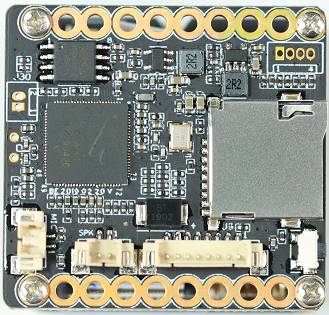 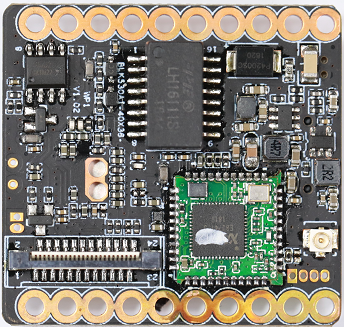 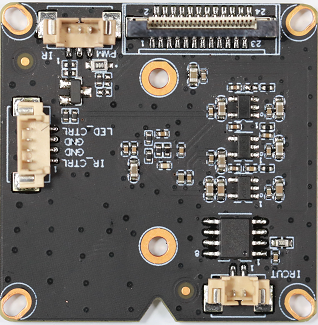 SocketSpecific NoInterface DescriptionFunctionFunctionJ91KEY_SETKEY_SETConnect the tail line of the camera moduleJ92LED1LED/PHY_AD1Connect the tail line of the camera moduleJ93ETHTX+Ethernet signal+Connect the tail line of the camera moduleJ94ETHTX-Ethernet signal-Connect the tail line of the camera moduleJ95ETHRX+Ethernet signal+Connect the tail line of the camera moduleJ96ETHRX-Ethernet signal-Connect the tail line of the camera moduleJ97GNDGNDConnect the tail line of the camera moduleJ9812V12V DC inputConnect the tail line of the camera moduleJ261MICINMIC IN-Connect the pickupJ262MICIPMIC IP+Connect the pickupJ251SPKNSPKN-Connect the speakersJ2521SPKPSPKP+Connect the speakersJ301RTC_BATRTC_BATConnect the RTC BatteryJ302GNDGNDConnect the RTC BatteryJ41GNDGNDSerial port debugging seatJ42UART0_TXDUART0_TXDSerial port debugging seatJ43UART0_RXDUART0_RXDSerial port debugging seatJ44BOOTSEL_0BOOTSEL_0Serial port debugging seatJ81I_MIPI_DATA1NI_MIPI_DATA1NConnect the sensor moduleJ82I_MIPI_DATA1PI_MIPI_DATA1PConnect the sensor moduleJ83I_MIPI_DATA2NI_MIPI_DATA2NConnect the sensor moduleJ84I_MIPI_DATA2PI_MIPI_DATA2PConnect the sensor moduleJ85I_MIPI_DATA3NI_MIPI_DATA3NConnect the sensor moduleJ86I_MIPI_DATA3PI_MIPI_DATA3PConnect the sensor moduleJ87I_MIPI_CLKPI_MIPI_CLKPConnect the sensor moduleJ88I_MIPI_CLKNI_MIPI_CLKNConnect the sensor moduleJ89I_MIPI_DATA0PI_MIPI_DATA0PConnect the sensor moduleJ810I_MIPI_DATA0NI_MIPI_DATA0NConnect the sensor moduleJ811GNDGNDConnect the sensor moduleJ812ADC1_INADC1_INConnect the sensor moduleJ813SEN0_MCLKSEN0_MCLKConnect the sensor moduleJ814GNDGNDConnect the sensor moduleJ815SDASDAConnect the sensor moduleJ816SCLSCLConnect the sensor moduleJ817IRCUT_AIRCUT_AConnect the sensor moduleJ818IRCUT_BIRCUT_BConnect the sensor moduleJ819IR_CTRL/ALARM_INIR_CTRL/ALARM_INConnect the sensor moduleJ820GNDGNDConnect the sensor moduleJ821LED_CTRL/ALARM_OUTLED_CTRL/ALARM_OUTConnect the sensor moduleJ822PWMPWMConnect the sensor moduleJ823GNDGNDConnect the sensor moduleJ824+5V+5VConnect the sensor moduleSocketSpecific NoInterface DescriptionFunctionFunctionJ11IR_CUTAIR-CUT Control line AConnect IR-CUTJ12IR_CUTBIR-CUT Control line BConnect IR-CUTJ41IRIRInfrared signal inputJ42GNDGNDInfrared signal inputJ43PWMPWMInfrared signal inputJ71IR_CTRL/ALARM_INIR_CTRL/ALARM_INGPIOJ72GNDGNDGPIOJ73GNDGNDGPIOJ74LED_CTRL/ALARM_OUTLED_CTRL/ALARM_OUTGPIOJ824I_MIPI_DATA1NI_MIPI_DATA1NConnect the main moduleJ823I_MIPI_DATA1PI_MIPI_DATA1PConnect the main moduleJ822I_MIPI_DATA2NI_MIPI_DATA2NConnect the main moduleJ821I_MIPI_DATA2PI_MIPI_DATA2PConnect the main moduleJ820I_MIPI_DATA3NI_MIPI_DATA3NConnect the main moduleJ819I_MIPI_DATA3PI_MIPI_DATA3PConnect the main moduleJ818I_MIPI_CLKPI_MIPI_CLKPConnect the main moduleJ817I_MIPI_CLKNI_MIPI_CLKNConnect the main moduleJ816I_MIPI_DATA0PI_MIPI_DATA0PConnect the main moduleJ815I_MIPI_DATA0NI_MIPI_DATA0NConnect the main moduleJ814GNDGNDConnect the main moduleJ813ADC1_INADC1_INConnect the main moduleJ812SEN0_MCLKSEN0_MCLKConnect the main moduleJ811GNDGNDConnect the main moduleJ810SDASDAConnect the main moduleJ89SCLSCLConnect the main moduleJ88IRCUT_AIRCUT_AConnect the main moduleJ87IRCUT_BIRCUT_BConnect the main moduleJ86IR_CTRL/ALARM_INIR_CTRL/ALARM_INConnect the main moduleJ85GNDGNDConnect the main moduleJ84LED_CTRL/ALARM_OUTLED_CTRL/ALARM_OUTConnect the main moduleJ83PWMPWMConnect the main moduleJ82GNDGNDConnect the main moduleJ81+5V+5VConnect the main module